ВСОКО                  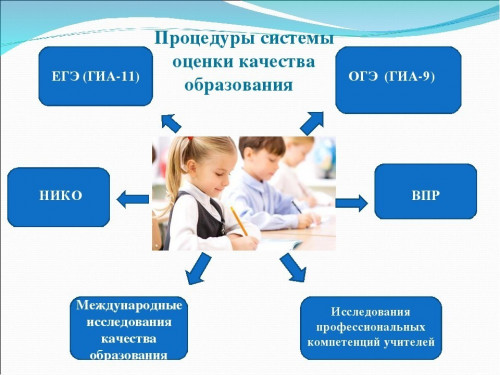 Система оценки качества образованияПриказ Министерства образования и науки №462 «Об утверждении порядка самообследования образовательной организацией»Приказ Министерства образования и наукиРоссийской Федерации (МинобрнаукиРоссии) от 14 июня 2013 г. N 462 г. Москва"Об утверждении Порядка проведения самообследования образовательной организацией"Опубликовано: 12 июля 2013 г. в "РГ" - Федеральный выпуск No6127Вступает в силу:1 сентября 2013 г.Зарегистрирован в Минюсте РФ 27 июня 2013 г. Регистрационный N 28908В соответствии с пунктом 3 части 2 статьи 29 Федерального закона от 29декабря 2012 г. N 273-ФЗ "Об образовании в Российской Федерации"(Собрание законодательства Российской Федерации, 2012, N 53, ст. 7598;2013, N 19, ст. 2326) приказываю:1. Утвердить прилагаемый Порядок проведения самообследованияобразовательной организацией.2. Признать утратившим силу приказ Министерства образования и наукиРоссийской Федерации от 26 января 2012 г. N 53 "Об утверждении Правилпроведения образовательным учреждением или научной организациейсамообследования" (зарегистрирован Минюстом России 12 апреля 2012 г.,регистрационный N 23821).3. Настоящий приказ вступает в силу с 1 сентября 2013 года.Министр Д. ЛивановПорядок проведения самообследования образовательнойОрганизацией1. Настоящий Порядок устанавливает правила проведения самообследованияобразовательной организацией (далее - организации).2. Целями проведения самообследования являются обеспечение доступностии открытости информации о деятельности организации, а также подготовкаотчета о результатах самообследования (далее - отчет).3. Самообследование проводится организацией ежегодно.4. Процедура самообследования включает в себя следующие этапы:планирование и подготовку работ по самообследованию организации;организацию и проведение самообследования в организации;обобщение полученных результатов и на их основе формирование отчета;рассмотрение отчета органом управления организации, к компетенциикоторого относится решение данного вопроса.5. Сроки, форма проведения самообследования, состав лиц, привлекаемыхдля его проведения, определяются организацией самостоятельно.6. В процессе самообследования проводится оценка образовательнойдеятельности, системы управления организации, содержания и качестваподготовки обучающихся, организации учебного процесса, востребованностивыпускников, качества кадрового, учебно-методического, библиотечно-информационного обеспечения, материально-технической базы,функционирования внутренней системы оценки качества образования, а такжеанализ показателей деятельности организации, подлежащейсамообследованию, устанавливаемых федеральным органом исполнительнойвласти, осуществляющим функции по выработке государственной политики инормативно-правовому регулированию в сфере образования17. Результаты самообследования организации оформляются в виде отчета,включающего аналитическую часть и результаты анализа показателейдеятельности организации, подлежащей самообследованию.Отчет для образовательных организаций высшего образования,профессиональных образовательных организаций, организацийдополнительного профессионального образования, организацийдополнительного образования составляется по состоянию на 1 апрелятекущего года, а для общеобразовательных организаций и дошкольныхобразовательных организаций - по состоянию на 1 августа текущего года.Отчет подписывается руководителем организации и заверяется ее печатью.8. Размещение отчетов образовательных организаций высшего образования,профессиональных образовательных организаций, организацийдополнительного профессионального образования, организацийдополнительного образования в информационно-телекоммуникационныхсетях, в том числе на официальном сайте организации в сети "Интернет", инаправление его учредителю осуществляются не позднее 20 апреля текущегогода, а для общеобразовательных организаций и дошкольныхобразовательных организаций - не позднее 1 сентября текущего года.1Пункт 3 части 2 статьи 29 Федерального закона от 29 декабря 2012 г. N 273-ФЗ "Об образовании в Российской Федерации" (Собрание законодательстваРоссийской Федерации, 2012, N 53, ст. 7598; 2013, N 19, ст. 2326)Приказ Министерства образования и науки № 1324 «Об утверждении показателей деятельности ОО, подлежащих самообследованию»ОБ УТВЕРЖДЕНИИ ПОКАЗАТЕЛЕЙДЕЯТЕЛЬНОСТИ ОБРАЗОВАТЕЛЬНОЙ ОРГАНИЗАЦИИ,ПОДЛЕЖАЩЕЙ САМООБСЛЕДОВАНИЮПриказ Министерства образования и науки Российской Федерацииот 10 декабря 2013 г. No 1324Зарегистрировано Министерством юстиции Российской Федерации28 января 2014 г. Регистрационный No 31135В соответствии с пунктом 3 части 2 статьи 29 Федерального закона от 29 декабря 2012 г. No273-ФЗ "Об образовании в Российской Федерации" (Собрание законодательства РоссийскойФедерации, 2012, No 53, ст. 7598; 2013, No 19, ст. 2326; No 23, ст. 2878; No 30, ст. 4036; No 48, ст.6165) и подпунктом 5.2.15 Положения о Министерстве образования и науки РоссийскойФедерации, утвержденного постановлением Правительства Российской Федерации от 3 июня2013 г. No 466 (Собрание законодательства Российской Федерации, 2013, No 23, ст. 2923; No 33,ст. 4386; No 37, ст. 4702), приказываю:Утвердить:показатели деятельности дошкольной образовательной организации, подлежащейсамообследованию (приложение No 1);показатели деятельности общеобразовательной организации, подлежащейсамообследованию (приложение No 2);показатели деятельности профессиональной образовательной организации, подлежащейсамообследованию (приложение No 3);показатели деятельности образовательной организации высшего образования, подлежащейсамообследованию (приложение No 4);показатели деятельности организации дополнительного образования, подлежащейсамообследованию (приложение No 5);показатели деятельности организации дополнительного профессионального образования,подлежащей самообследованию (приложение No 6).МинистрД.В.ЛИВАНОВПриложение No 1Утвержденыприказом Министерства образованияи науки Российской Федерацииот 10 декабря 2013 г. No 1324ПОКАЗАТЕЛИДЕЯТЕЛЬНОСТИ ДОШКОЛЬНОЙ ОБРАЗОВАТЕЛЬНОЙ ОРГАНИЗАЦИИ,ПОДЛЕЖАЩЕЙ САМООБСЛЕДОВАНИЮN п/п Показатели Единицаизмерения1. Образовательная деятельность1.1 Общая численность воспитанников, осваивающихобразовательную программу дошкольного образования, в томчисле:человек1.1.1 В режиме полного дня (8 - 12 часов) человек1.1.2 В режиме кратковременного пребывания (3 - 5 часов) человек1.1.3 В семейной дошкольной группе человек1.1.4 В форме семейного образования с психолого-педагогическим сопровождением на базе дошкольнойобразовательной организациичеловек1.2 Общая численность воспитанников в возрасте до 3 лет человек1.3 Общая численность воспитанников в возрасте от 3 до 8 лет человек1.4 Численность/удельный вес численности воспитанников вобщей численности воспитанников, получающих услугиприсмотра и ухода:человек/%1.4.1 В режиме полного дня (8 - 12 часов) человек/%1.4.2 В режиме продленного дня (12 - 14 часов) человек/%1.4.3 В режиме круглосуточного пребывания человек/%1.5 Численность/удельный вес численности воспитанников сограниченными возможностями здоровья в общейчисленности воспитанников, получающих услуги:человек/%1.5.1 По коррекции недостатков в физическом и (или)психическом развитиичеловек/%1.5.2 По освоению образовательной программы дошкольногообразованиячеловек/%1.5.3 По присмотру и уходу человек/%1.6 Средний показатель пропущенных дней при посещениидошкольной образовательной организации по болезни наодного воспитанникадень1.7 Общая численность педагогических работников, в томчисле:человек1.7.1 Численность/удельный вес численности педагогическихработников, имеющих высшее образованиечеловек/%1.7.2 Численность/удельный вес численности педагогическихработников, имеющих высшее образование педагогическойнаправленности (профиля)человек/%1.7.3 Численность/удельный вес численности педагогическихработников, имеющих среднее профессиональноеобразованиечеловек/%1.7.4 Численность/удельный вес численности педагогическихработников, имеющих среднее профессиональноеобразование педагогической направленности (профиля)человек/%1.8 Численность/удельный вес численности педагогическихработников, которым по результатам аттестации присвоенаквалификационная категория, в общей численностипедагогических работников, в том числе:человек/%1.8.1 Высшая человек/%1.8.2 Первая человек/%1.9 Численность/удельный вес численности педагогическихработников в общей численности педагогическихработников, педагогический стаж работы которыхсоставляет:человек/%1.9.1 До 5 лет человек/%1.9.2 Свыше 30 лет человек/%1.10 Численность/удельный вес численности педагогическихработников в общей численности педагогических работниковв возрасте до 30 летчеловек/%1.11 Численность/удельный вес численности педагогическихработников в общей численности педагогических работниковв возрасте от 55 летчеловек/%1.12 Численность/удельный вес численности педагогических иадминистративно-хозяйственных работников, прошедших запоследние 5 лет повышениеквалификации/профессиональную переподготовку попрофилю педагогической деятельности или инойосуществляемой в образовательной организациидеятельности, в общей численности педагогических иадминистративно-хозяйственных работниковчеловек/%1.13 Численность/удельный вес численности педагогических иадминистративно-хозяйственных работников, прошедшихповышение квалификации по применению в образовательномпроцессе федеральных государственных образовательныхстандартов в общей численности педагогических иадминистративно-хозяйственных работниковчеловек/%1.14 Соотношение "педагогический работник/воспитанник" вдошкольной образовательной организациичеловек/человек1.15 Наличие в образовательной организации следующихпедагогических работников:1.15.1 Музыкального руководителя да/нет1.15.2 Инструктора по физической культуре да/нет1.15.3 Учителя-логопеда да/нет1.15.4 Логопеда1.15.5 Учителя-дефектолога да/нет1.15.6 Педагога-психолога2. Инфраструктура2.1 Общая площадь помещений, в которых осуществляетсяобразовательная деятельность, в расчете на одноговоспитанникакв. м2.2 Площадь помещений для организации дополнительныхвидов деятельности воспитанниковкв. м2.3 Наличие физкультурного зала да/нет2.4 Наличие музыкального зала да/нет2.5 Наличие прогулочных площадок, обеспечивающихфизическую активность и разнообразную игровуюдеятельность воспитанников на прогулкеда/нетПриказ ОУ «О создании в школе  группы внутреннего мониторинга»ВЫПИСКА ИЗ  П Р И К А З А31.08.2018г. № 398г. ТЕБРДА О создании в МКОУ СШ №2 г Теберда им М.И. Халилова группы внутреннего мониторингаНа основании плана работы школы на 2018-2019 учебный годдля развития системы мониторинга, а также в целях обеспечения вгимназии внутреннего мониторинга качества образования,П Р И К А З Ы В А Ю: 1..Создать в гимназии группу внутреннего мониторинга.2. Включить в состав группы внутреннего мониторинга:1) заместителя директора по учебной работе ДОЮНОВУ Х.А. .;2) заместителя директора по административно-хозяйственнойработе СЕМЕНОВА А К 3) педагога-организатора Аргуянову А Р .4) руководителя МО учителей русского языка и литературы5) ) руководителя МО учителей ест.-математического  цикла  Бостанову С У 6); учителя  истории и обществознания  Кодинцеву А Н .7) руководителя МО учителей нач. классов  Малкечеву Ф.Р. 8) учителей: Байрамкулову С.У ( география и биология).3. Назначить руководителем группы внутреннего мониторинга ам директора по УВР ДОЮНОВУ Х.А.4. Членам группы внутреннего мониторинга организовать работу всоответствии с Положением о ШСОКО.5. Разместить на официальном сайте состав группы внутреннегомониторинга и локальные акты, регламентирующие их деятельность, всрок до 5 сентября 2018 года.7. Контроль исполнения приказа оставляю за собой.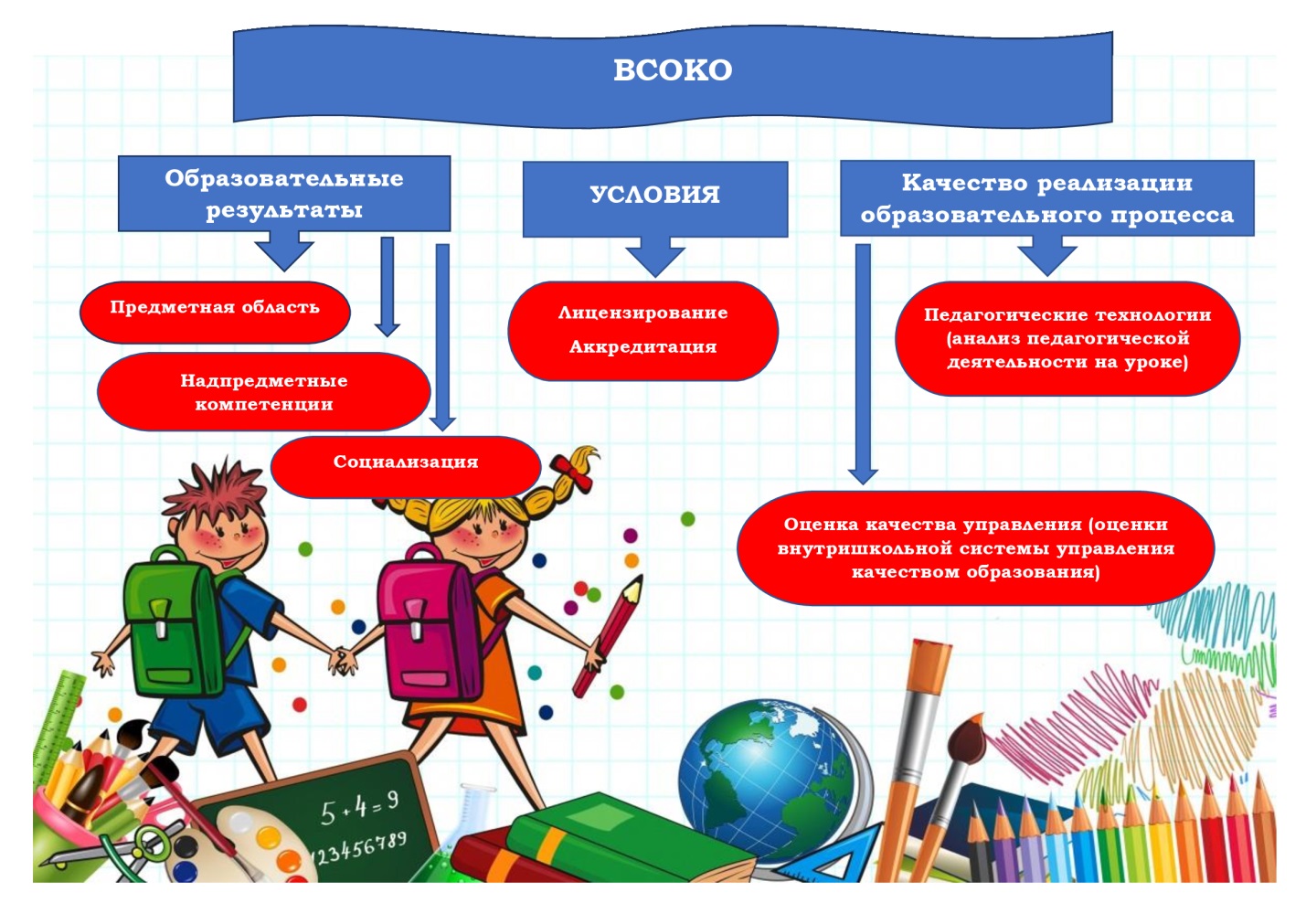 Положениеоб обеспечении внутренней системы оценки качества образования муниципального казённого образовательного учреждения                       «Средняя школа №2 г Теберда им М.И. Халилова» СОГЛАСОВАНО:			ПРИНЯТО:				            УТВЕРЖДЕНО:Протокол заседания УС		Протокол заседания	                                Приказ директора   № 1 от 29.08.2013г. 		педагогического совета                                                     № 1от 30.08.2013г.	        	                № 401/1 от 31.08. 2013г. Абазалиев Б.И.                                        Директор шк_________________                              Общие положения1.1. Настоящее Положение об обеспечении  внутренней системы оценки качества образования (далее Положение) Положение об обеспечении внутренней системы оценки качества образования муниципального казённого образовательного учреждени  «Средняя школа №2 г Теберда им М.И. Халилова» определяет цели, задачи, единые принципы системы оценки качества образования в Учреждении, регламентирует порядок проведения мониторинга.1.2. Положение об обеспечении внутренней системы оценки качества образования муниципального казённого образовательного учреждения «» (далее по тексту –школа ) разработано в соответствии с Федеральным законом «Об образовании в Российской Федерации» статья 28, пункт 2, подпункт, 13, с нормативными правовыми актами Российской Федерации, Уставом гимназии.1.3. Внутренняя система оценки качества образования соотносится:с общероссийскими и региональными тенденциями развития образования;с общероссийскими и региональными стандартами и образцами качества образования;с общероссийскими и региональными стандартами содержания и структуры образования;с общероссийскими и региональными процедурами, инструментами, индикаторами, средствами контроля качества образования.1.4. Под внутренней системой оценки качества образования в гимназии понимается деятельность по информационному обеспечению управления гимназией, основанная на систематическом анализе качества реализации образовательного процесса, его ресурсного обеспечения и его результатов.1.5. В настоящем положении используются следующие термины:Мониторинг - систематическое отслеживание процессов, результатов, других характеристик образовательной системы для выявления соответствия (или не соответствия) ее развития и функционирования заданным целям.Система мониторинга качества образования – система сбора, обработки, анализа, хранения и распространения информации об образовательной системе и ее отдельных элементах, которая ориентирована на информационное обеспечение управления качеством образования, позволяет судить о состоянии системы образования в Учреждении в любой момент времени и обеспечить возможность прогнозирования ее развития.Качество образования – комплексная характеристика образовательной деятельности и подготовки обучающегося, выражающая степень их соответствия федеральным государственным образовательным стандартам, образовательным стандартам, федеральным государственным требованиям и (или) потребностям физического или юридического лица, в интересах которого осуществляется образовательная деятельность, в том числе степень достижения планируемых результатов образовательной программы; Оценка качества образования – процесс, в результате которого определяется степень соответствия измеряемых образовательных результатов, условий их обеспечения зафиксированной в нормативных документах системе требований к качеству образования.Экспертиза – всестороннее изучение состояния образовательных процессов, условий и результатов образовательной деятельности.Измерение – оценка уровня образовательных достижений с помощью контрольных измерительных материалов (традиционных контрольных работ, тестов, анкет и др.), имеющих стандартизированную форму и содержание которых соответствует реализуемым образовательным программам, ФГОСам (ФГТ).Внутренняя система оценки качества образования – целостная система диагностических и оценочных процедур, реализуемых различными субъектами государственно-общественного управления школой, которым делегированы отдельные полномочия по оценке качества образования, а также совокупность организационных структур и нормативных правовых материалов, обеспечивающих управление качеством образования.Критерий – признак, на основании которого производится оценка, классификация оцениваемого объекта.1.6. Мероприятия по реализации целей и задач внутренней системы оценки качества образования планируются и осуществляются на основе проблемного анализа образовательного процесса школы.Оценка качества образования осуществляется посредством существующих процедур контроля и экспертной оценки качества образования:мониторингом образовательных достижений обучающихся на разных ступенях обучения;анализом творческих достижений школьников;системы внутришкольного контроля;результатами аттестации педагогических и руководящих работников;результатами социологических исследований;системой медицинских исследований школьников, проводимых по инициативе школьной медицинской службы, администрации и Управляющего совета школы;системой внутришкольного скрининга психологического комфорта;Объектами оценки качества образования являются:учебные и внеучебные достижения обучающихся;продуктивность, профессионализм и квалификация педагогических работников и администрации гимназии;образовательные программы и условия их реализации;образовательный процесс.1.7. Предмет оценки качества образования:качество образовательных результатов (степень соответствия результатов освоения обучающимися образовательных программ государственному и социальному стандартам);качество организации образовательного процесса, включающее условия организации образовательного процесса, доступность образования, условия комфортности получения образования, материально-техническое обеспечение образовательного процесса, организация питания;качество основных и дополнительных образовательных программ, принятых и реализуемых в школе , условия их реализации;эффективность управления качеством образования1.8. В качестве источников данных для оценки качества образования используются:образовательная статистика;мониторинговые исследования;социологические опросы;отчеты работников гимназии.1.9. Положение распространяется на деятельность всех педагогических работниковшколы , осуществляющих профессиональную деятельность в соответствии с трудовыми договорами, в том числе на педагогических работников, работающих по совместительству.1.10. Положение об обеспечении  внутренней системы оценки качества образования, а также дополнения к нему утверждаются приказом директора гимназии на основании решения Педагогического совета, по согласованию с Управляющим советом школы .2. Функции, цели и задачи внутренней системы оценки  качества образования2.1. Основные функции внутренней системы оценки  качества образования:обеспечение федерального государственного стандарта качества образования и удовлетворение потребности в получении качественного образования со стороны всех участников образовательных отношений;аналитическое и информационное сопровождение управления качеством обучения и воспитания школьников, в том числе через систему информирования внешних пользователей.экспертиза, диагностика, оценка и прогноз основных тенденций развития школы .2.2. Целью внутренней системы оценки качества образования является получение объективной информации о состоянии качества образования, тенденциях его изменения и причинах, влияющих на его уровень.2.3. Для достижения поставленной цели решаются следующие задачи: формирование механизма единой системы сбора, обработки и хранения информации о состоянии качества образования в гимназии.аналитическое и экспертное обеспечение мониторинга школьной системы образования;оперативное выявление соответствия качества образования требованиям федерального государственного образовательного стандарта в рамках реализуемых образовательных программ по результатам входного, промежуточного, итогового мониторинга;выявление влияющих на качество образования факторов, принятие мер по устранению отрицательных последствий.построение рейтинговых внутриучрежденческих показателей качества образования (по ступеням обучения,  по классам, по предметам, по учителям, по учащимся внутри классов внутри каждой ступени).использование полученных показателей для проектирования и реализации вариативных образовательных маршрутов учащихся.формулирование основных стратегических направлений развития образовательного процесса на основе анализа полученных данных.реализация механизмов общественной экспертизы, гласности и коллегиальности при принятии стратегических решений в области оценки качества образования;определение рейтинга учителей и стимулирующей надбавки к заработной плате за высокое качество обучение и воспитания.2.4. В основу внутренней системы оценки качества образования положены  следующие принципы:реалистичности требований, норм и показателей качества образования, их социальной и личностной значимости;открытости, прозрачности процедур оценки качества образования;инструментальности и технологичности используемых показателей с учетом потребностей разных потребителей образовательных услуг, минимизации их количества;учета индивидуальных особенностей развития отдельных учащихся при оценке результатов их обучения и воспитания;доступности информации о состоянии и качестве образования для потребителей;повышение потенциала внутренней оценки, самооценки, самоанализа каждого учителя.3. Объекты внутренней системы оценки качества образования3.1. Образовательная среда:контингент обучающихсякадровое (педагогическое) обеспечение воспитательно-образовательного процесса3.2. Обучающийся:1. Качество образовательных результатов:предметные результаты обучения (включая сравнение данных внутренней и внешней диагностики, в том числе смотр знаний в 4-х классах, ГИА-9 и ЕГЭ, промежуточная аттестация по предметам углубленного изучения ( если такие ксть) );метапредметные результаты обучения (включая сравнение данных внутренней и внешней диагностики);личностные результаты (включая показатели социализации обучающихся);степень адаптации к обучению обучающихся 1-х, 5-х, 10-х классов;уровень обученности обучающихся (по всем предметам);уровень воспитанности учащихся; здоровье учащихся (динамика);достижения учащихся на конкурсах, соревнованиях, олимпиадах;степень удовлетворённости учащихся и их родителей образовательным процессом в гимназии;3.3. Педагогические работники:кадровое обеспечение; уровень профессиональной компетентности (включая повышение квалификации и итоги аттестации);качество и результативность педагогической работы (включая рейтинг учителей по результатам труда);уровень инновационной и научно-методической деятельности;анализ педагогических затруднений;самообразовательная деятельность;стимулирование педагогов за достижение целевых показателей внутренней системы оценки качества образования3.4. Образовательный процесс:3.4.1. Качество реализации образовательного процесса:основные образовательные программы (соответствие требованиям ФГОС (ФГТ) и контингенту обучающихся);дополнительные образовательные программы (соответствие требованиям ФГОС (ФГТ) и запросам родителей);реализация учебных планов и рабочих программ (соответствие ФГОС (ФГТ);качество уроков и индивидуальной работы с обучающимися на основе ИОМ;качество внеурочной деятельности (включая классное руководство);удовлетворённость учеников и родителей уроками и условиями в гимназии.3.4.2. Качество  условий, обеспечивающих образовательный процесс:материально-техническое обеспечение;информационно-развивающая среда (включая средства ИКТ и учебно-методическое обеспечение);санитарно-гигиенические и эстетические условия;обеспечение безопасных условий;медицинское сопровождение и общественное питание;обеспечение психологического комфорта, доступности образования;использование социальной сферы микрорайона и города;обеспечение индивидуального подхода к школьникам, имеющим специфические образовательные потребности;общественно-государственное управление (Управляющий совет гимназии, педагогический совет, родительские комитеты, ученическое самоуправление) и стимулирование качества образования;документооборот и нормативно-правовое обеспечение (включая Программу развития школы ).3.5. Социально-психологическое сопровождение учебно-воспитательного процесса:социальный паспорт класса;психологическая диагностика;профориентационная работапрофилактическая работа;коррекционная работа;индивидуально – дифференцированный подход к детям.4. Организация и технология внутренней системы оценки качества образования4.1.Оценка качества образования в школе включает инвариантную составляющую, обеспечивающую интересы вышестоящего уровня в вопросах управления качеством образования, и вариативную составляющую.Содержание, технологии диагностики и информация о качестве образования в ее инвариантной части определяется  УО КГО.Вариантная составляющая оценки качества образования определяется приоритетами развития образования на школьном уровне и особенностями используемых  школой оценочных процедур.4.2. Организационной основой осуществления процедуры внутренней системы оценки качества образования является план, где определяются форма, направления, сроки и порядок проведения внутренней системы оценки качества, ответственные исполнители. План внутреннего мониторинга рассматривается на заседании Педагогического совета в начале учебного года, утверждается приказом директора и обязателен для исполнения работникам  школы .4.3. Виды мониторинга:по этапам обучения: входной, промежуточный, итоговый;по частоте процедур: разовый,  периодический, систематический.4.4. Организационная структура внутренней системы оценки качества образования, занимающаяся внутришкольной оценкой, экспертизой качества образования и интерпретацией полученных результатов, представляет собой уровневую иерархическую структуру и включает:администрациюшколы,педагогический совет и Управляющий совет школыметодический совет и методические объединения,целевые аналитические группы (комиссии).4.5. Для проведения мониторинга назначаются ответственные, состав которых утверждается приказом директорашколы. В состав группы мониторинга могут входить:заместители директора по учебно-воспитательной работе;руководители методических объединений;учителя – предметники;классные руководители;педагог – психолог;социальный педагог;педагог – организатор;медсестра;члены Управляющего совета из числа родительской и ученической общественности.4.6. Реализация мониторинга предполагает последовательность следующих действий:определение и обоснование объекта мониторинга;сбор данных на основе согласованных и утверждённых на МС методик, используемых для мониторинга (тестирование, анкетирование, экспертиза и др.анализ и интерпретация полученных данных в ходе мониторинга;выявление влияющих на качество образования факторов, принятие мер по устранению отрицательных последствий.распространение результатов мониторинга среди пользователей мониторинга.использование полученных показателей для проектирования и реализации вариативных образовательных маршрутов учащихся.формулирование основных стратегических направлений развития образовательного процесса на основе анализа полученных данных.4.7. Общеметодологическими требованиями к инструментарию мониторинга являются валидность, надежность, удобство использования, доступность для различных уровней управления и общественности, стандартизированность и апробированность. 4.8. Материалы для мониторинговых исследований разрабатываются заместителями директора и утверждаются на заседаниях методических объединений учителей.4.9. Процедура измерения, используемая в рамках мониторинга, направлена на установление качественных и количественных характеристик объекта.4.10. Основными инструментами, позволяющими дать качественную оценку системе образования, являются: анализ изменений характеристик во времени (динамический анализ) и сравнение одних характеристик с аналогичными в рамках образовательной системы (сопоставительный анализ).4.11. При оценке качества образования в гимназии основными методами установления фактических значений показателей являются экспертиза и измерение. Технологии измерения определяются видом избранных контрольных измерительных материалов, способом их применения. Содержание контрольных измерительных материалов, направленных на оценку уровня обученности школьников, определяется на основе государственных образовательных стандартов.4.12. Статистические данные должны быть сопоставимы:между собой (больше/меньше – лучше/хуже);с образовательным и социальными стандартами (соответствует /не соответствует).	Оценка строится на средних величинах при соблюдении динамики показателей. Система оценки с использованием суммарных итоговых баллов позволяет построить линейный рейтинг учителей, классов, что дает представление о месте относительно других, и позволяет оценить реальное состояние как отдельного педагога (или ученика), так системы Учреждения в целом.4.13. Нормативы к критериям оценивания качества образования устанавливаются ежегодно Учредителем в муниципальном задании.Критерии могут изменяться в соответствии с целью проводимого мониторинга (но не нижеуказанного выше норматива).4.14. К методам проведения мониторинга относятся:экспертное оценивание,тестирование, анкетирование,проведение контрольных и других квалификационных работ,статистическая обработка информации, ранжирование и др.4.15. В соответствии с принципом иерархичности построения мониторинга показатели и параметры, заданные на вышестоящем уровне, включаются в систему показателей и параметров мониторинга нижестоящего уровня.4.16. Итоги мониторинга оформляются в схемах, графиках, таблицах, диаграммах, отражаются в справочно-аналитических материалах, содержащих констатирующую часть, выводы и конкретные, реально выполнимые рекомендации.4.17. Мониторинговые исследования могут обсуждаться на заседаниях педагогического совета, Управляющего совета, совещаниях при директоре,  заседаниях методических объединений.4.18. По результатам мониторинговых исследований разрабатываются рекомендации, принимаются управленческие решения, издается приказ, осуществляется планирование и прогнозирование развития гимназии.5. Распределение функциональных обязанностей участников мониторинговых исследованийДля обеспечения функционирования внутренней системы оценки качества образования создаются три экспертные группы:1) группа оценки образовательных результатов;2) группа оценки реализации образовательного процесса;3) группа оценки условий, обеспечивающих образовательный процесс.	Каждая экспертная группа получает информацию (в согласованных форматах) о качестве работы ОУ по соответствующему направлению за учебный период (четверть, полугодие, год). Специалисты экспертной группы проводят анализ полученных данных, оценку состояния каждого объекта мониторинга, характер изменения показателей, сопоставление с «нормативными показателями», установление причин отклонений. По каждой группе показателей формируется итоговое заключение, включающее не только описание имеющегося состояния, но и рекомендации по внесению изменений, которые могут обеспечить повышение качества образования.	Результаты анализа данных внутренней системы оценки качества образования являются документальной основой для составления ежегодного отчета гимназии о результатах самооценки деятельности гимназии и публикуются на сайте школы .5.1. Администрация  школы (директор и его заместители):формируют концептуальные подходы к оценке качества образования, обеспечивают реализацию процедур контроля и оценки качества образования, координируют работу различных структур, деятельность которых связана с вопросами оценки качества образования, определяют состояние и тенденции развития школьного образования, устанавливают и утверждают порядок, периодичность проведения мониторинговых исследований;организуют систему мониторинга качества образования в Учреждении,осуществляют сбор, обработку, хранение и представление информации о состоянии и динамике развития качества;анализируют результаты оценки качества образования на уровне Учреждения;организуют изучение информационных запросов основных пользователей системы оценки качества образования;обеспечивают предоставление информации о качестве образования на муниципальный и региональный уровни системы оценки качества образования; формируют информационно – аналитические материалы по результатам оценки качества образования (анализ работы Учреждения за учебный год, публичный доклад);принимают управленческие решения по совершенствованию качества образования на основе анализа результатов.5.2. Методический совет и руководители МО участвует в разработке методики оценки качества образования; в разработке системы показателей, характеризующих состояние и динамику развитияшколы ;проводит мониторинговые исследования;анализирует результаты мониторинга;ведет учет результатов мониторинга;вырабатывает рекомендации по устранению отмеченных недостатков;обеспечивают помощь отдельным педагогам в формировании собственных систем оценки качества обучения и воспитания;проводят экспертизу индивидуальных систем оценки качества образования, используемых учителями;участвуют в оценке продуктивности и профессионализма учителей.5.3. Классный руководитель:проводит контроль   достижений каждого обучающегося;своевременно доводит итоги до сведения родителей;анализирует динамику развития личности каждого обучающегося;разрабатывает и предлагает обучающимся, родителям рекомендации по самооценке результатов обученности;своевременно представляет информацию в группу мониторинга.5.4. Учитель - предметник:определяет и анализирует уровень учебных достижений обучающихся по предметам по результатам рефлексии, тестирования, контрольных срезов;намечает пути повышения образовательных достижений обучающихся;своевременно предоставляет информацию в группу мониторинга.5.5. Управляющий совет участвует в обсуждении и заслушивает администрацию школы по реализации внутренней системы оценки качества, дает оценку деятельности руководителей и учителей школы  по достижению запланированных результатов в реализации программы развития гимназии. Члены Совета привлекаются для экспертизы качества образования.5.6. Согласованная работа всех организационных структур системы оценки качества позволяет обеспечить стандарт качества образования.	6. Ответственность образовательного учреждения   Школа несет ответственность в установленном законодательством Российской Федерации порядке за невыполнение или ненадлежащее выполнение функций, отнесенных к ее компетенции.1. Общие положения1.1. Настоящее Положение о внутришкольном контроле разработано в соответствии с частью 4 ст. 26 Федерального Закона  РФ «Об образовании в Российской Федерации»,  Уставом  школы  (далее по тексту –школа ).1.2. Положение о внутришкольном контроле школы(далее по тексту – гимназия) регламентирует содержание и порядок проведения внутришкольного контроля, который является главным источником информации о состоянии образовательного процесса и основных результатов деятельности школы. 1.3. Основные задачи внутришкольного контроля:исполнение законодательных норм и требований в ходе текущей образовательной деятельности;выявление случаев нарушения нормативно-правовых актов и оперативное реагирование на исправление ошибок в организации образовательного процесса;соответствие требованиям федерального государственного образовательного стандарта общего образования;анализ и экспертная оценка результатов деятельности педагогических работников;контроль и оценка индивидуальных достижений обучающихся;осуществление причинно-следственного анализа результатов освоения основной образовательной программы обучающимися;подготовка обоснованных решений в форме приказов, распоряжений, рекомендаций;выявление продуктивного педагогического опыта и эффективных образовательных практик по формированию высоких образовательных результатов.2. Содержание внутришкольного контроля2.1. Основные сферы деятельности, подверженные внутришкольному контролю:соблюдение работниками гимназии законодательства РФ  в области образования;следование приоритетам государственной политики в области образования;использование финансовых и материальных средств в соответствии с нормативами;использование учебно-методического обеспечения в образовательном процессе в соответствии с федеральным перечнем утвержденных УМК;реализация рабочих программ по предметам учебного плана;реализация программ внеурочной деятельности;соблюдение Устава, правил внутреннего трудового распорядка и иных локальных актовшколы ;соблюдение порядка проведения промежуточной аттестации обучающихся и текущего контроля уровня учебных достижений обучающихся;организация педагогической диагностики уровня освоения учебных программ в классе;ведение школьной документации (планы, классные журналы, дневники и тетради обучающихся, журналы внеурочной деятельности и др.);реализация воспитательных программ и их результативность;организация питания и медицинского обслуживания;охрана здоровья участников образовательного процесса;выполнение требований СанПиН 2.4.2.1177–02;достижение результатов в соответствии с требованиями стандарта;другие вопросы, входящие в компетенцию директора  школы 2.2.  Методы контроля результатов учебной деятельности:наблюдение;устный опрос;письменный опрос;письменная проверка знаний (контрольная работа);комбинированная проверка;беседа, конспектирование, анкетирование, тестирование;проверка документации.2.3. Формы внутришкольного контроля:персональный;фронтальный;обзорный;тематический;классно-обобщающий;комплексный.3. Организация внутришкольного контроля3.1. Внутришкольный контроль может осуществляться в виде плановых или оперативных проверок в соответствии с утвержденным планом, который обеспечивает периодичность и системность проверок. Он доводится до членов педагогического коллектива в начале учебного года.3.2. Внутришкольный контроль в виде оперативных проверок осуществляется в целях установления фактов  и проверки сведений о нарушениях,  указанных в обращениях обучающихся и их родителей или других граждан, организаций, урегулирования конфликтных ситуаций в отношениях между участниками образовательного процесса.3.3. Внутришкольный контроль в виде мониторинга предусматривает сбор, системный учет, обработку и анализ информации об организации и результатах образовательного процесса для эффективного решения задач  управления качеством образования.3.4. Внутришкольный контроль в виде административной работы осуществляется директором школы или его заместителями с целью проверки успешности освоения образовательных программ обучающимися.3.5. Правила внутришкольного контроля:внутришкольный контроль осуществляет директор гимназии или по его поручению заместители, руководители методических объединений;директор издает приказ (указание) о сроках и теме предстоящей проверки, устанавливает срок предоставления итоговых материалов, план-задание;план-задание определяет вопросы конкретной проверки и должно обеспечивать достаточную информированность и сравнимость результатов внутришкольного контроля для подготовки итогового документа по отдельным разделам деятельности гимназии или должностного лица;продолжительность тематических или комплексных проверок не должна превышать 10 дней с посещением не более 5 уроков, занятий и других мероприятий;эксперты имеют право запрашивать необходимую информацию, изучать документацию, относящуюся к предмету внутришкольного контроля;при обнаружении в ходе внутришкольного контроля нарушений законодательства РФ  в области  образования о них сообщается директору гимназии;экспертные опросы и анкетирование обучающихся могут проводится, только в необходимых случаях; при проведении планового контроля не требуется дополнительного предупреждения учителя, если в месячном плане указаны сроки контроля. В экстренных случаях директор или его заместители могут посещать уроки учителей школы без предварительного предупреждения:при проведении оперативной проверки педагогический работник предупреждается не менее чем за 1 день до посещения урока;в экстренных случаях педагогический работник предупреждается не менее чем за 1 день до посещения уроков (экстренным случаем считается письменная жалоба, нарушение прав обучающегося, законодательства об образовании).3.6. Результаты внутришкольного контроля оформляются в виде аналитической справки, справки о результатах  внутришкольного контроля, доклада о состоянии дел по проверяемому вопросу или иной формы. Итоговый материал должен содержать констатацию фактов, выводы и предложения.Педагогические работники после ознакомления с результатами внутришкольного контроля должны поставить подпись под итоговым материалом, удостоверяющую то, что они поставлены в известность о результатах внутришкольного контроля.При этом они вправе сделать запись в итоговом материале о несогласии с результатами контроля в целом или по отдельным фактам и выводам и обратиться в конфликтную комиссию профкома гимназии или вышестоящие органы управления образованием.3.7. Директор школы по результатам внутришкольного контроля принимает следующие решения:об издании соответствующего приказа;об обсуждении итоговых материалов внутришкольного контроля коллективным органом;о проведении повторного контроля с привлечением определенных специалистов (экспертов);о привлечении к дисциплинарной ответственности должностных лиц;о поощрении работников;иные решения в пределах своей компетенции.4. Функции должностного лица, осуществляющего контрольДолжностное лицо, осуществляющее контроль, имеет функции:избирает методы проверки в соответствии  с тематикой  и объёмом проверки;контролирует состояние преподавание учебных предметов;проверяет ведение школьной документации;координирует совместно с проверяемым педагогическим работником сроки и темпы освоения обучающимися образовательных программ;организует и участвует в проведении письменных проверочных работ по учебным предметам;контролирует состояние методического обеспечения образовательного процесса;готовится к проведению проверки, при необходимости консультируется со специалистами, разрабатывает план задание проверки;проводит предварительное собеседование с педагогическими работниками по тематике проверки;запрашивает информацию у педагогического работника об уровне освоения программного материала, обоснованность этой информации;контролирует внеурочную работу педагогического  работниками с одарёнными обучающимися;контролирует создание педагогическим  работником безопасных условий проведения учебных и внеучебных  занятий по предмету;оформляет в установленные сроки анализ проведённой проверки:оказывает или организует методическую помощь педагогическому работнику в реализации предложений    и рекомендаций, данных во время проверки;проводит повторный контроль устранения данных во время проведения проверки замечаний, недостатков в работе;принимает управленческие решения   по итогам проведённой проверки.5. Права проверяющего5.1. Привлекать к контролю специалистов учебного предмета для проведения качественного анализа деятельности проверяемого педагогического работника.5.2. Использовать тесты, анкеты, согласованные со школьным педагогом-психологом.5.3. Использовать независимое тестирование.5.4. По итогам проверки вносить предложения о поощрении педагогического работника или о направлении его на курсы повышения квалификации.5.5. Рекомендовать по итогам проверки  изучение опыта работы педагога в методическом объединении для дальнейшего использования другими педагогическими работниками.5.6. Переносить сроки проверки по просьбе проверяемого, но не более чем на месяц.5.7. Использовать результаты проверки для освещения деятельности гимназии в СМИ, на сайте гимназии.6. Ответственность проверяющегоУстанавливается ответственность проверяющего при проверке за:тактичное отношение к проверяемому работнику во время проведения контрольных мероприятий;качественную подготовку к проведению проверки деятельности педагогического работника;ознакомление с итогами проверки педагогического работника до вынесения результатов на широкое обсуждение;срыв  сроков проведения проверки;качество проведения анализа деятельности педагогического работника;соблюдение конфиденциальности  при обнаружении недостатков в работе педагогического работника при условии устранения их в процессе проверки; доказательность выводов по итогам проверки.7. Виды внутришкольного контроля7.1. Личностно-профессиональный контроль7.1.1. Данный вид контроля предполагает изучение и анализ педагогической деятельности отдельного учителя.7.1.2. В ходе персонального контроля   изучается:уровень знаний учителя в области современных достижений психологической и педагогической науки, профессионального мастерства учителя;уровень овладения учителем технологиями развивающего обучения, наиболее эффективными формами, методами и приемами обучения;результаты работы учителя и пути их достижения;способы повышения профессиональной квалификации учителя.7.1.3. При осуществлении персонального контроля лицо, осуществляющее контроль, имеет право:знакомиться с документацией в соответствии с функциональными обязанностями, рабочими программами (тематическим планированием, которое составляется учителем на учебный год, рассматривается на заседании методического  объединения, утверждается приказом директора гимназии и может корректироваться в процессе работы), поурочными планами, классными журналами, дневниками и тетрадями учащихся, протоколами родительских собраний, планами воспитательной работы, аналитическими материалами учителя;изучать практическую деятельность педагогических работников гимназии через посещение и анализ уроков, внеклассных мероприятий, занятий кружков, факультативов и секций;проводить экспертизу педагогической деятельности;проводить мониторинг образовательного процесса с последующим анализом полученной информации;организовывать социологические, психологические, педагогические исследования, анкетирование, тестирование учащихся, родителей, учителей;делать выводы и принимать управленческие решения.7.1.4. Проверяемый педагогический работник имеет право:знать сроки контроля и критерии оценки его деятельности;знать цель, содержание, виды, формы и методы  контроля;своевременно знакомиться с выводами и рекомендациями администрации;обратиться в конфликтную комиссию профкома гимназии  или вышестоящие органы управления образованием при  несогласии с результатами контроля.7.1.5. По результатам персонального контроля деятельности учителя оформляется аналитическая справка.7.2. Тематический контроль7.2.1. Тематический контроль проводится по отдельным проблемам деятельности гимназии.7.2.2. Содержание тематического контроля может включать вопросы индивидуализации, дифференциации, коррекции обучения, устранения перегрузки учащихся, уровня сформированности общеучебных умений и навыков, активизации познавательной деятельности обучающихся и другие вопросы.7.2.3. Тематический контроль направлен не только на изучение фактического состояния дел по конкретному вопросу, но и на внедрение в существующую практику технологии развивающего обучения, новых форм и методов работы, опыта мастеров педагогического труда.7.2.4. Темы контроля определяются в соответствии с образовательной программой  гимназии, проблемно-ориентированным анализом работы гимназии по итогам учебного года, основными тенденциями развития образования.7.2.5. Члены педагогического коллектива должны быть ознакомлены с темами, сроками, целями, формами и методами контроля в соответствии с планом работы гимназии.7.2. 6. В ходе тематического контроля:проводятся тематические исследования (анкетирование, тестирование);осуществляется анализ практической деятельности учителя, классного руководителя, руководителей кружков и секций, обучающихся;организуется посещение уроков, внеурочных мероприятий, занятий кружков и секций;проводится анализ школьной и классной документации.7.2.7. Результаты тематического контроля оформляются в виде заключения или аналитической справки.7.2.8. Педагогический коллектив знакомится с результатами тематического контроля на заседании педагогических советов, совещаниях при директоре или заместителях директора, заседаниях методических объединений, методическом совете.7.2.9. По результатам тематического контроля принимаются меры, направленные на совершенствование учебно-воспитательного процесса и повышение качества знаний, уровня ответственности и развития учащихся.7.2.10. Результаты тематического контроля нескольких учителей могут быть оформлены одним документом.7.3. Классно-обобщающий контроль7.3.1. Классно-обобщающий контроль осуществляется в конкретном классе или параллели.7.3.2. Классно-обобщающий контроль включает:деятельность всех учителей конкретного класса или параллели;выполнение учебных программ (теоретической и практической части);выполнение единых требований к обучающимся;уровень знаний, умений и навыков обучающихся; школьная документация;владение учителем новыми педагогическими технологиями при организации обучения;соблюдение единого орфографического режима;включение обучающихся в познавательную деятельность;привитие интереса к знаниям;стимулирование потребности в самообразовании, самоанализе, самосовершенствовании, самоопределении;сотрудничество учителя и обучающихся;работа учителя по предупреждению отставания обучающихся, работа с неуспевающими;дифференциация и индивидуализация обучения;работа с родителями обучающихся;воспитательная работа;социально-психологический климат в классном коллективе.7.3.3. Классы для проведения классно-обобщающего контроля определяются по результатам проблемно-ориентированного анализа по итогам учебного года, полугодия, четверти;7.3.4. Продолжительность классно-обобщающего контроля определяется необходимой глубиной изучения состояния дел в соответствии с выявленными проблемами.7.3.5. Члены педагогического коллектива предварительно знакомятся с объектами, сроком, целями, методами и формами классно-обобщающего контроля в соответствии с планом работы школы .7.3.6. По результатам классно-обобщающего контроля проводятся  совещания при директоре или его заместителях, педагогические консилиумы, классные часы, родительские собрания.7.4. Комплексный контроль7.4.1. Комплексный контроль проводится с целью получения полной информации о состоянии образовательного процесса в гимназии в целом или по конкретной проблеме.7.4.2. Для проведения комплексного контроля создается группа, состоящая из членов администрации гимназии, руководителей методических объединений, эффективно работающих учителейшколы  под руководством одного из членов администрации.7.4.3. Члены группы должны четко определить цели, задачи, разработать план проверки, распределить обязанности между собой.7.4.5. Перед каждым проверяющим ставится конкретная задача, устанавливаются сроки, формы обобщения итогов комплексной проверки.7.4.6. Члены педагогического коллектива знакомятся с целями, задачами, планом проверки в соответствии с планом работышколы , но не менее чем за месяц до ее начала.7.4.7. По результатам комплексной проверки готовится справка, на основании которой директором школы издается приказ и проводится заседание педагогического совета, совещание при директоре или его заместителях.8. Документация8.1.  План внутришкольного контроля;8.2.  Отчёт о выполнении внутришкольного контроля;8.3.  Доклады, сообщения на педагогическом совете;8.4.  Аналитические справки, акты по проверке.ПРОБЛЕМНО-ОРИЕНТИРОВАННЫЙ АНАЛИЗ ИТОГОВ ВПР ПО БИОЛОГИЯ 11 КЛАСС В 2017-2018 УЧЕНОМ ГОДУАНАЛИЗ ВПР ПО ГЕОГРАФИИ В 6 КЛАССЕ в 2017-2018 УЧЕБНОМ ГОДУПРОБЛЕМНО-ОРИЕНТИРОВАННЫЙ АНАЛИЗ ИТОГОВ ВПР ПО БИОЛОГИИ В 5-Х КЛАССАХ В 2017-2018 УЧЕБНОМ ГОДУПРОБЛЕМНО-ОРИЕНТИРОВАННЫЙ АНАЛИЗ ИТОГОВ ВПР ПО БИОЛОГИИ В 6-Х КЛАССАХ В 2017 — 2018 УЧЕБНОМ ГОДУАНАЛИЗ ВПР ПО ГЕОГРАФИИ В 10 КЛАССЕ В 2017-2018 УЧЕБНОМ ГОДУПРОБЛЕМНО-ОРИЕНТИРОВАННЫЙ АНАЛИЗ ВПР ПО ГЕОГРАФИИ В 11 КЛАССЕ В 2017-2018 УЧЕБНОМ ГОДУПРОБЛЕМНО-ОРИЕНТИРОВАННЫЙ АНАЛИЗ ИТОГОВ ВПР ПО ИСТОРИИ В 5-Х КЛАССАХ В 2017-2018 УЧЕБНОМ ГОДУАНАЛИЗ ВЫПОЛНЕНИЯ ВСЕРОССИЙСКИХ ПРОВЕРОЧНЫХ РАБОТ ПО МАТЕМАТИКЕ В 2017-2018 УЧЕБНОМ ГОДУАНАЛИЗ ВЫПОЛНЕНИЯ ВСЕРОССИЙСКИХ ПРОВЕРОЧНЫХ РАБОТ ПО РУССКОМУ ЯЗЫКУ В 2017-2018 УЧЕБНОМ ГОДУПОЛОЖЕНИЕо внутришкольном  контроле  муниципального                         казённого образовательного учрежденияВведено в действиеПриказом от 30.08.2014г. № 205  Директор школы_________Семенова А.Д.                        ПРИНЯТО           на педагогическом совете          Протокол от 28.08.2014г. № 1